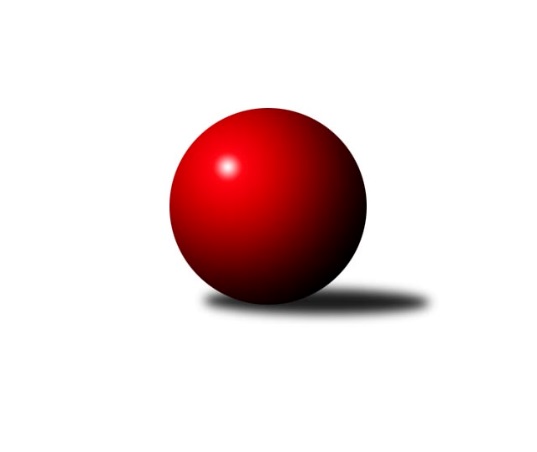 Č.15Ročník 2019/2020	27.2.2020Nejlepšího výkonu v tomto kole: 2580 dosáhlo družstvo: KK Hilton Sezimák DOP Tábor 2019/2020Výsledky 15. kolaSouhrnný přehled výsledků:KK Hilton Sezimák D	- TJ Sokol Chýnov B	7:1	2580:2469	9.0:3.0	26.2.TJ Sokol Chotoviny D	- KK Lokomotiva Tábor D	0:8	       kontumačně		26.2.KK Lokomotiva Tábor C	- KK Hilton Sezimák C	6:2	2471:2401	7.0:5.0	27.2.Tabulka družstev:	1.	KK Lokomotiva Tábor C	13	10	0	3	74.0 : 30.0 	102.0 : 54.0 	 2385	20	2.	KK Hilton Sezimák D	13	9	1	3	66.0 : 38.0 	91.0 : 65.0 	 2334	19	3.	KK Hilton Sezimák C	13	7	1	5	49.5 : 54.5 	72.0 : 84.0 	 2315	15	4.	TJ Sokol Chýnov B	13	6	2	5	56.0 : 48.0 	77.5 : 78.5 	 2328	14	5.	TJ Sokol Chotoviny D	13	4	1	8	44.0 : 60.0 	75.0 : 81.0 	 2261	9	6.	TJ Spartak Soběslav B	12	3	2	7	39.0 : 57.0 	57.5 : 86.5 	 2223	8	7.	KK Lokomotiva Tábor D	13	2	1	10	31.5 : 72.5 	65.0 : 91.0 	 2167	5Podrobné výsledky kola:	 KK Hilton Sezimák D	2580	7:1	2469	TJ Sokol Chýnov B	Jan Krákora	 	 211 	 204 		415 	 2:0 	 413 	 	210 	 203		Tomáš Hes	Jakub Vaniš	 	 224 	 244 		468 	 2:0 	 421 	 	204 	 217		Vlastimil Novák	Anna Okapalová	 	 200 	 230 		430 	 2:0 	 385 	 	184 	 201		Eliška Černá	Jiří Uhlíř	 	 196 	 213 		409 	 1:1 	 400 	 	204 	 196		Karel Trpák	Michal Hajný	 	 209 	 246 		455 	 2:0 	 417 	 	191 	 226		Michal Navara	Jan Uhlíř	 	 200 	 203 		403 	 0:2 	 433 	 	224 	 209		Vendula Burdovározhodčí: Michal MikuláštíkNejlepší výkon utkání: 468 - Jakub Vaniš	 TJ Sokol Chotoviny D		0:8		KK Lokomotiva Tábor Drozhodčí: KONTUMACE	 KK Lokomotiva Tábor C	2471	6:2	2401	KK Hilton Sezimák C	Martin Hlaváč	 	 238 	 201 		439 	 1:1 	 416 	 	214 	 202		Ctibor Cabadaj	Ondřej Novák	 	 211 	 215 		426 	 2:0 	 388 	 	195 	 193		Zdeněk Pech	Josef Macháček	 	 228 	 204 		432 	 2:0 	 387 	 	212 	 175		Ladislav Maroušek	Zdeněk Vít *1	 	 192 	 182 		374 	 2:0 	 332 	 	166 	 166		Jiří Ludvík	Šárka Aujezdská	 	 211 	 217 		428 	 0:2 	 471 	 	238 	 233		Jiří Vitha	Jaroslav Zoun	 	 184 	 188 		372 	 0:2 	 407 	 	194 	 213		Stanislav Ťoupalrozhodčí: Zdeněk Ondřejstřídání: *1 od 51. hodu Miroslav FenclNejlepší výkon utkání: 471 - Jiří VithaPořadí jednotlivců:	jméno hráče	družstvo	celkem	plné	dorážka	chyby	poměr kuž.	Maximum	1.	Jakub Vaniš 	KK Hilton Sezimák D	431.52	292.4	139.1	4.2	4/5	(468)	2.	Radim Mareš 	KK Lokomotiva Tábor D	428.63	299.3	129.3	5.8	5/5	(479)	3.	Ondřej Novák 	KK Lokomotiva Tábor C	428.30	297.8	130.5	8.3	4/5	(476)	4.	Stanislav Ťoupal 	KK Hilton Sezimák C	420.58	283.7	136.8	7.0	5/5	(473)	5.	Martin Hlaváč 	KK Lokomotiva Tábor C	420.50	291.1	129.4	7.8	4/5	(474)	6.	Jiří Vitha 	KK Hilton Sezimák C	410.48	282.1	128.4	7.4	4/5	(471)	7.	Vendula Burdová 	TJ Sokol Chýnov B	406.93	288.7	118.3	8.8	5/5	(442)	8.	Jarmil Kylar 	KK Hilton Sezimák C	402.53	279.7	122.9	9.8	5/5	(435)	9.	Jiří Šalát 	TJ Sokol Chýnov B	401.63	277.9	123.7	8.9	5/5	(437)	10.	Martina Křemenová 	TJ Sokol Chotoviny D	397.20	269.5	127.8	8.5	5/5	(455)	11.	Jaroslava Nohejlová 	TJ Sokol Chotoviny D	395.57	279.3	116.3	11.3	5/5	(460)	12.	Miloš Filip 	TJ Sokol Chotoviny D	390.87	276.6	114.2	10.0	5/5	(436)	13.	David Štiller 	KK Hilton Sezimák D	388.94	281.7	107.3	10.5	4/5	(440)	14.	Michal Navara 	TJ Sokol Chýnov B	388.81	281.0	107.8	13.5	4/5	(448)	15.	Monika Havránková 	KK Lokomotiva Tábor D	388.67	279.0	109.7	10.0	4/5	(428)	16.	Josef Macháček 	KK Lokomotiva Tábor C	388.20	277.9	110.3	10.0	5/5	(461)	17.	Karel Trpák 	TJ Sokol Chýnov B	387.99	257.8	130.2	9.8	5/5	(429)	18.	Vlastimil Novák 	TJ Sokol Chýnov B	387.28	272.1	115.2	11.4	5/5	(424)	19.	Anna Okapalová 	KK Hilton Sezimák D	383.65	278.6	105.1	13.4	4/5	(430)	20.	Ladislav Maroušek 	KK Hilton Sezimák C	383.15	268.5	114.7	12.3	4/5	(421)	21.	Jaroslav Zoun 	KK Lokomotiva Tábor C	382.75	272.9	109.9	13.2	4/5	(413)	22.	Jan Krákora 	KK Hilton Sezimák D	380.25	271.2	109.1	11.3	4/5	(427)	23.	Eliška Černá 	TJ Sokol Chýnov B	377.42	265.9	111.5	10.2	4/5	(399)	24.	Miroslav Kovač 	KK Hilton Sezimák C	374.12	269.1	105.0	12.2	5/5	(423)	25.	Miroslav Hlásek 	TJ Spartak Soběslav B	370.00	271.5	98.5	14.4	5/5	(397)	26.	Jana Picková 	TJ Spartak Soběslav B	369.55	273.5	96.1	14.4	5/5	(421)	27.	Josef Schleiss 	TJ Spartak Soběslav B	368.15	259.7	108.5	12.3	5/5	(414)	28.	Pavel Reichel 	TJ Spartak Soběslav B	364.96	265.5	99.4	14.4	4/5	(414)	29.	Ladislav Šmejkal 	TJ Sokol Chotoviny D	363.33	269.1	94.3	13.5	5/5	(412)	30.	Irena Dlouhá 	KK Lokomotiva Tábor D	359.01	257.8	101.2	10.8	5/5	(405)	31.	Zdeněk Vít 	KK Lokomotiva Tábor C	357.96	255.3	102.6	14.1	4/5	(432)	32.	Eva Havránková 	KK Lokomotiva Tábor D	352.25	256.3	96.0	15.8	4/5	(377)	33.	Šárka Vanišová 	KK Hilton Sezimák D	351.50	259.6	91.9	17.0	4/5	(375)	34.	Václav Gabriel 	KK Hilton Sezimák C	349.88	250.9	98.9	16.3	4/5	(390)	35.	Jiří Ludvík 	KK Hilton Sezimák C	349.72	253.9	95.9	19.3	4/5	(403)	36.	Pavlína Fürbacherová 	KK Lokomotiva Tábor D	337.71	252.5	85.3	17.5	4/5	(368)	37.	Pavla Krejčová 	KK Lokomotiva Tábor D	321.46	231.8	89.7	19.7	5/5	(351)		Šárka Aujezdská 	KK Lokomotiva Tábor C	457.00	309.8	147.2	4.6	3/5	(485)		Klára Šmejkalová 	TJ Sokol Chotoviny D	446.33	307.2	139.2	5.2	3/5	(466)		Zdeněk Samec 	KK Lokomotiva Tábor C	444.58	312.3	132.3	4.7	3/5	(453)		Jiří Uhlíř 	KK Hilton Sezimák D	440.10	304.3	135.8	7.2	2/5	(494)		Martin Jinda 	KK Lokomotiva Tábor C	423.20	293.7	129.5	8.7	3/5	(458)		Oldřich Tománek 	KK Hilton Sezimák D	418.00	290.5	127.5	6.5	1/5	(427)		Michal Hajný 	KK Hilton Sezimák D	417.83	298.6	119.3	7.3	3/5	(455)		Marie Binderová 	KK Lokomotiva Tábor D	414.75	285.8	129.0	6.3	2/5	(444)		Oldřich Tománek 	KK Hilton Sezimák D	409.67	283.3	126.3	8.3	3/5	(434)		Miroslav Vacko 	TJ Sokol Chotoviny D	408.75	291.0	117.8	11.8	1/5	(447)		Ctibor Cabadaj 	KK Hilton Sezimák C	403.50	288.5	115.0	11.0	2/5	(416)		Jiří Válek 	KK Hilton Sezimák D	395.50	276.3	119.3	8.5	3/5	(423)		Petr Otradovec 	TJ Sokol Chotoviny D	393.00	267.0	126.0	7.0	1/5	(393)		Jan Uhlíř 	KK Hilton Sezimák D	392.88	273.3	119.6	9.8	2/5	(457)		Zdeněk Ondřej 	KK Lokomotiva Tábor C	390.58	276.1	114.5	10.6	3/5	(412)		Jana Křivanová 	TJ Spartak Soběslav B	386.67	274.2	112.5	10.4	3/5	(411)		Barbora Švarcová 	KK Hilton Sezimák D	386.67	281.0	105.7	11.7	3/5	(411)		Václav Cízler 	KK Lokomotiva Tábor D	383.38	280.8	102.6	13.9	2/5	(399)		Lucie Lišková 	TJ Sokol Chotoviny D	380.33	276.3	104.0	12.7	3/5	(402)		Tomáš Kazda 	TJ Spartak Soběslav B	379.87	268.5	111.3	13.7	3/5	(393)		Vladimír Křivan 	TJ Spartak Soběslav B	375.30	259.8	115.5	13.8	3/5	(401)		Jakub Smetana 	TJ Sokol Chotoviny D	371.50	256.0	115.5	9.0	1/5	(401)		Josef Poula 	TJ Sokol Chotoviny D	369.67	264.7	105.0	13.7	1/5	(389)		Zdeněk Pech 	KK Hilton Sezimák C	368.25	246.8	121.5	14.8	2/5	(388)		Petr Tuček 	TJ Spartak Soběslav B	367.00	263.5	103.5	14.3	3/5	(377)		Hana Prokešová 	TJ Spartak Soběslav B	366.50	256.8	109.7	11.7	3/5	(416)		Petr Kovanda 	TJ Sokol Chýnov B	365.50	267.7	97.8	14.5	3/5	(390)		Tomáš Hes 	TJ Sokol Chýnov B	364.40	260.5	103.9	12.3	3/5	(423)		Natálie Lojdová 	KK Lokomotiva Tábor D	352.00	264.0	88.0	13.0	1/5	(352)		Marie Pilařová 	TJ Sokol Chotoviny D	349.00	247.5	101.5	10.0	2/5	(378)		Petr Děd 	TJ Sokol Chotoviny D	345.33	258.0	87.3	20.0	3/5	(358)		Jiří Doležal 	KK Hilton Sezimák D	338.58	243.5	95.1	13.2	3/5	(404)		Šárka Vondráčková 	KK Hilton Sezimák D	334.00	236.0	98.0	19.0	1/5	(334)		Radek Moc 	TJ Spartak Soběslav B	316.67	238.3	78.3	18.8	2/5	(346)		Martina Sedláčková 	KK Lokomotiva Tábor D	300.00	225.3	74.7	20.1	3/5	(334)		Karolína Roubková 	TJ Sokol Chýnov B	290.00	211.0	79.0	24.0	1/5	(290)		Jaroslav Volek 	KK Lokomotiva Tábor C	260.00	191.0	69.0	24.0	1/5	(260)		Stanislava Škivrová 	KK Lokomotiva Tábor D	259.00	201.0	58.0	31.0	1/5	(259)Sportovně technické informace:Starty náhradníků:registrační číslo	jméno a příjmení 	datum startu 	družstvo	číslo startu
Hráči dopsaní na soupisku:registrační číslo	jméno a příjmení 	datum startu 	družstvo	Program dalšího kola:16. kolo4.3.2020	st	16:00	KK Hilton Sezimák D - KK Hilton Sezimák C	5.3.2020	čt	16:00	KK Lokomotiva Tábor D - TJ Spartak Soběslav B	5.3.2020	čt	16:30	TJ Sokol Chýnov B - KK Lokomotiva Tábor C	Nejlepší šestka kola - absolutněNejlepší šestka kola - absolutněNejlepší šestka kola - absolutněNejlepší šestka kola - absolutněNejlepší šestka kola - dle průměru kuželenNejlepší šestka kola - dle průměru kuželenNejlepší šestka kola - dle průměru kuželenNejlepší šestka kola - dle průměru kuželenNejlepší šestka kola - dle průměru kuželenPočetJménoNázev týmuVýkonPočetJménoNázev týmuPrůměr (%)Výkon8xJiří VithaSezimák C4714xJiří VithaSezimák C120.094714xJakub VanišSezimák D4685xJakub VanišSezimák D115.074682xMichal HajnýSezimák D4553xMartin HlaváčLok. Tábor C111.934396xMartin HlaváčLok. Tábor C4392xMichal HajnýSezimák D111.884556xVendula BurdováChýnov B4332xJosef MacháčekLok. Tábor C110.154323xJosef MacháčekLok. Tábor C4325xŠárka AujezdskáLok. Tábor C109.13428